                                                                                                                        Приложение 1 к постановлению                                                                   администрации Иркутского районного                                                     муниципального образования                                                        от «___» ______________ №___СХЕМА РАСПОЛОЖЕНИЯ ГРАНИЦ ПУБЛИЧНОГО СЕРВИТУТА Заместитель Мэра района                              	                                                                        И.Б. Кузнецов Общая площадь испрашиваемого публичного сервитута: 2833 кв.мПлощадь испрашиваемого публичного сервитута на части земельного участка 38:06:000000:7085 - 761 кв.мПлощадь испрашиваемого публичного сервитута на части земельного участка 38:06:000000:7086 – 693 кв.мПлощадь испрашиваемого публичного сервитута на части земельного участка 38:06:000000:7130 – 863 кв.мПлощадь испрашиваемого публичного сервитута на части земельного участка 38:06:111215:3833 – 60 кв.мПлощадь испрашиваемого публичного сервитута на части земельного участка 38:06:111215:5620 – 184 кв.мПлощадь испрашиваемого публичного сервитута на части земельного участка 38:06:111215:6494 – 269 кв.мПлощадь испрашиваемого публичного сервитута на землях, государственная собственность на которые не разграничена (категория земель - земли сельскохозяйственного назначения) – 3 кв.мОбозначение характерных точек границКоординаты, мКоординаты, мОбозначение характерных точек границХУ123н1402281.653327736.84н2402284.263327744.73н3402276.303327747.34н4402273.693327739.45н1402281.653327736.84---н5401687.023327742.38н6401687.203327753.39н7401675.693327753.52н8401675.513327742.50н5401687.023327742.38---н9401578.113327743.15н10401578.243327754.56н11401566.733327754.68н12401566.603327743.27н9401578.113327743.15---н13401233.373327747.27н14401233.763327758.24н15401222.193327758.36н16401221.793327747.27н13401233.373327747.27---н17401117.623327748.61н18401118.063327759.48н19401106.433327759.60н20401105.993327748.70н17401117.623327748.61---н21401017.633327749.52н22401017.963327760.54н23401006.453327760.67н24401006.123327749.65н21401017.633327749.52---н25399508.553328321.86н26399504.903328327.46н27399499.673328323.99н28399503.333328318.40н25399508.553328321.86---н29399502.953328404.83н30399503.493328412.27н31399496.163328412.91н32399495.613328405.48н29399502.953328404.83---н33399576.043328749.16н34399574.993328755.88н35399568.383328754.71н36399569.433328747.99н33399576.043328749.16---н37399527.463328813.85н38399525.443328820.36н39399518.913328818.44н40399520.933328811.93н37399527.463328813.85---н41399471.733328926.22н42399474.563328934.02н43399466.833328936.69н44399464.003328928.89н41399471.733328926.22---н45399524.813328923.41н46399529.123328928.86н47399523.653328933.04н48399519.343328927.59н45399524.813328923.41---н49399513.173328952.05н50399510.953328960.13н51399503.063328957.85н52399505.283328949.77н49399513.173328952.05---н53400808.323327756.47н54400808.343327758.27н55400806.543327758.29н56400806.513327756.49н53400808.323327756.47---н57400698.333327757.69н58400698.363327759.49н59400696.563327759.51н60400696.533327757.71н57400698.333327757.69---н61400578.093327758.95н62400578.123327760.75н63400576.323327760.78н64400576.293327758.98н61400578.093327758.95---н65400264.603327814.64н66400265.573327816.16н67400264.063327817.13н68400263.093327815.62н65400264.603327814.64---н69400174.553327878.05н70400175.623327879.51н71400174.163327880.57н72400173.103327879.11н69400174.553327878.05---н73399999.363328002.52н74400000.353328004.01н75399998.863328005.01н76399997.863328003.52н73399999.363328002.52---н77400084.883327941.59н78400085.923327943.06н79400084.453327944.10н80400083.413327942.62н77400084.883327941.59---н81399905.763328068.62н82399906.843328070.05н83399905.403328071.14н84399904.323328069.70н81399905.763328068.62---н85399807.323328138.00н86399808.393328139.45н87399806.933328140.52н88399805.873328139.06н85399807.323328138.00---н89399709.623328207.35н90399710.683328208.81н91399709.233328209.87н92399708.163328208.42н89399709.623328207.35---н93402651.053327518.26н94402653.713327528.57н95402645.353327530.58н96402642.693327520.26н93402651.053327518.26---н97402563.383327570.27н98402569.493327580.19н99402559.673327586.31н100402553.563327576.39н97402563.383327570.27---н101402478.893327622.46н102402485.003327632.39н103402475.183327638.50н104402469.073327628.58н101402478.893327622.46---н105402381.733327684.80н106402385.943327690.84н107402379.903327695.05н108402375.693327689.01н105402381.733327684.80---н109399576.733328371.35н110399572.263328376.36н111399567.213328371.90н112399571.683328366.89н109399576.733328371.35---н113399567.613328293.34н114399570.223328299.56н115399564.033328302.21н116399561.413328295.99н113399567.613328293.34---н117399630.863328258.96н118399635.753328266.10н119399628.653328271.38н120399623.763328264.24н117399630.863328258.96---н121400342.163327757.94н122400344.253327764.48н123400337.773327766.56н124400335.683327760.02н121400342.163327757.94---н125400917.723327750.21н126400917.903327761.96н127400906.303327762.10н128400906.123327750.35н125400917.723327750.21---н129401352.973327745.73н130401353.183327756.95н131401341.583327757.08н132401341.373327745.86н129401352.973327745.73---н133401472.953327744.11н134401473.523327755.85н135401461.933327756.36н136401461.363327744.63н133401472.953327744.11---н137401798.143327741.22н138401798.173327752.21н139401786.563327752.33н140401786.543327741.34н137401798.143327741.22---н141401907.943327739.87н142401908.123327751.62н143401896.523327751.76н144401896.343327740.01н141401907.943327739.87---н145402017.883327738.86н146402018.063327750.61н147402006.463327750.75н148402006.283327739.00н145402017.883327738.86---н149402117.703327737.87н150402117.883327749.62н151402106.283327749.76н152402106.103327738.01н149402117.703327737.87---н153402217.973327736.83н154402218.153327748.58н155402206.553327748.72н156402206.373327736.97н153402217.973327736.83---н157399515.953328483.58н158399516.293328485.35н159399514.523328485.69н160399514.183328483.92н157399515.953328483.58---н161399533.733328566.76н162399534.103328568.52н163399532.343328568.89н164399531.973328567.13н161399533.733328566.76---н165399553.613328659.94н166399553.963328661.70н167399552.203328662.05н168399551.843328660.29н165399553.613328659.94---н169400458.053327760.31н170400458.083327762.11н171400456.283327762.14н172400456.253327760.33н169400458.053327760.31Система координат:  МСК 38, зона 3Система координат:  МСК 38, зона 3Система координат:  МСК 38, зона 3Площадь, кв.м.Цель установления публичного сервитута2833Для размещения объекта электросетевого хозяйства «ВЛ 35 кВ Столбово – Усть-Куда»Обзорная схема расположения границ публичного сервитута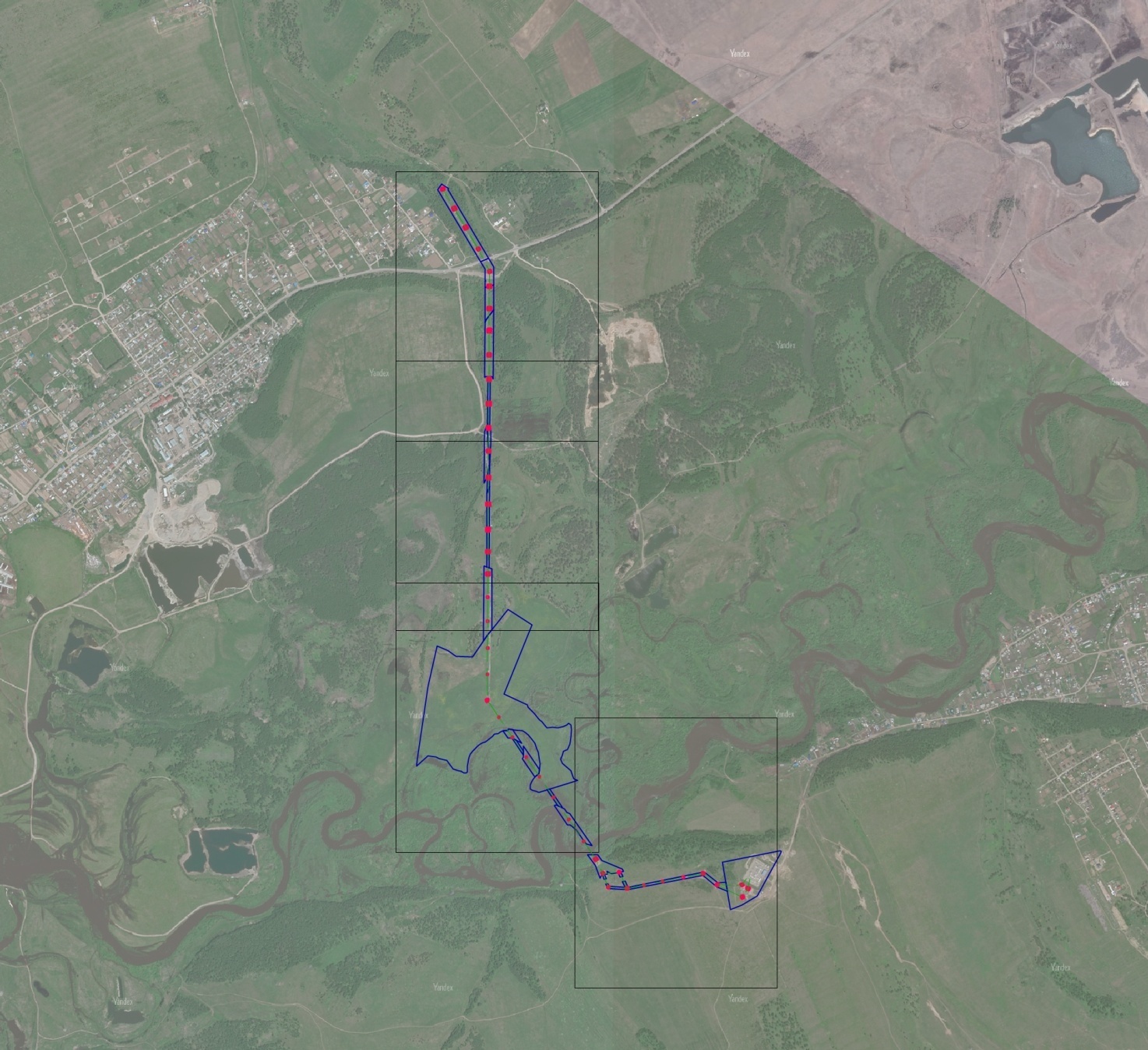 Масштаб 1: 50 000Условные обозначения: – образуемая граница публичного сервитута - граница земельного участка, в отношении которого испрашивается публичный сервитут38:06:111215 - номер кадастрового квартала                   – проектное местоположение инженерного сооруженияСхема расположения границ публичного сервитута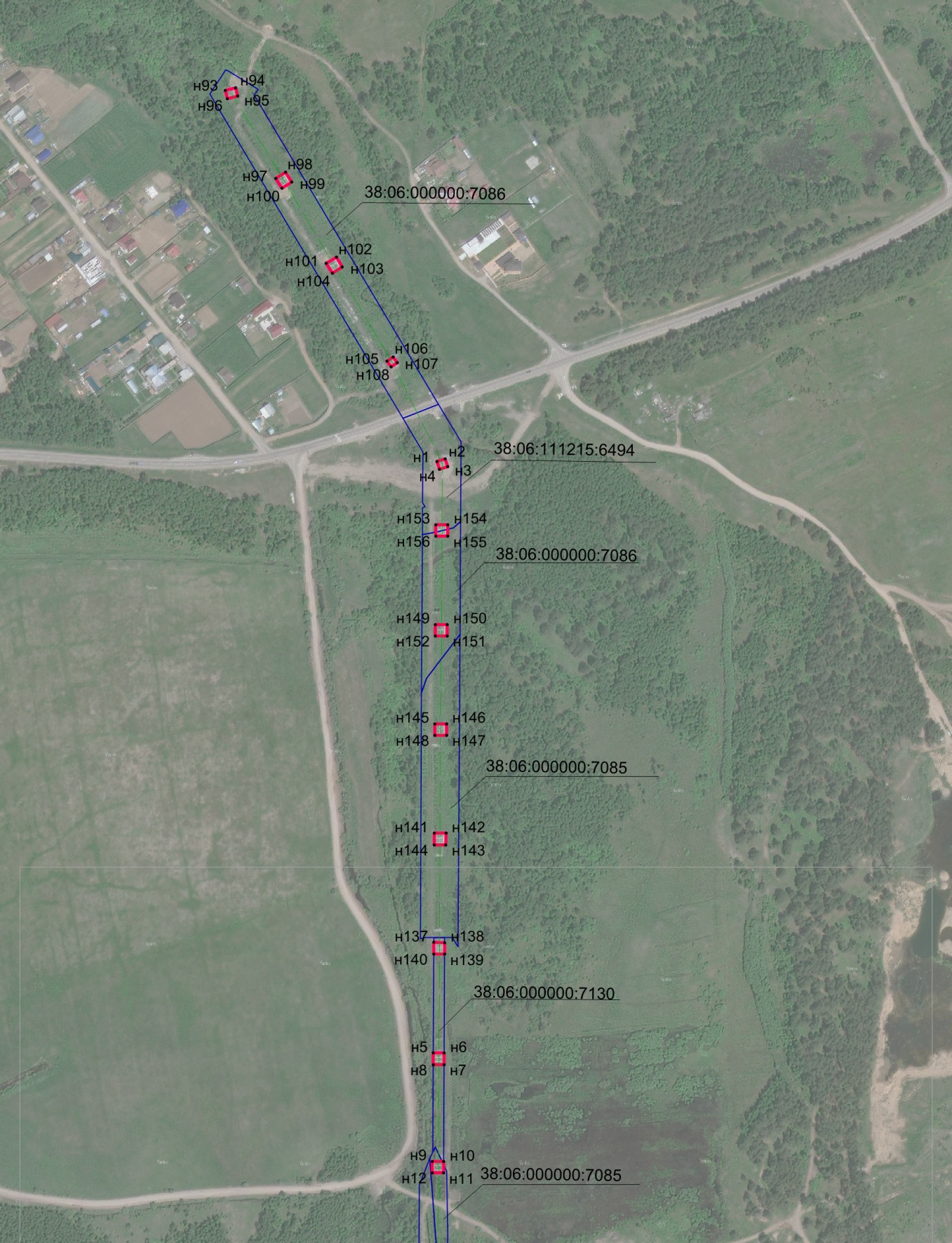 Масштаб 1:10000Условные обозначения: – образуемая граница публичного сервитута - граница земельного участка,  в отношении которого испрашивается публичный сервитутн1  –  характерная точка образуемой  границы публичного сервитута                   – проектное местоположение инженерного сооружения, в целях размещения которого устанавливается публичный сервитут38:06:000000:7086 – кадастровый номер земельного участка, сведения о котором имеются в ЕГРН                   Схема расположения границ публичного сервитута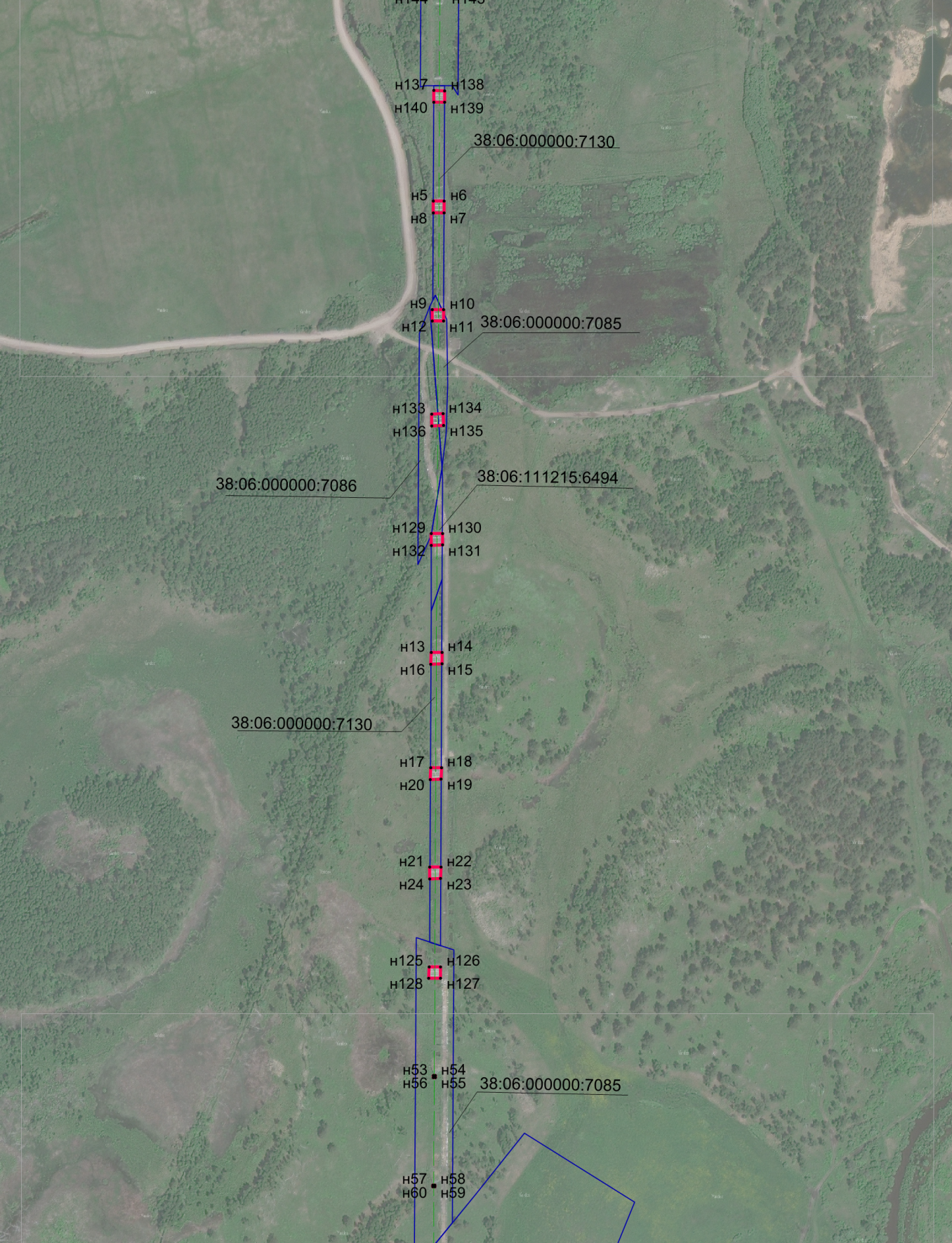 Масштаб 1:10000Условные обозначения приведены на стр. 8Схема расположения границ публичного сервитута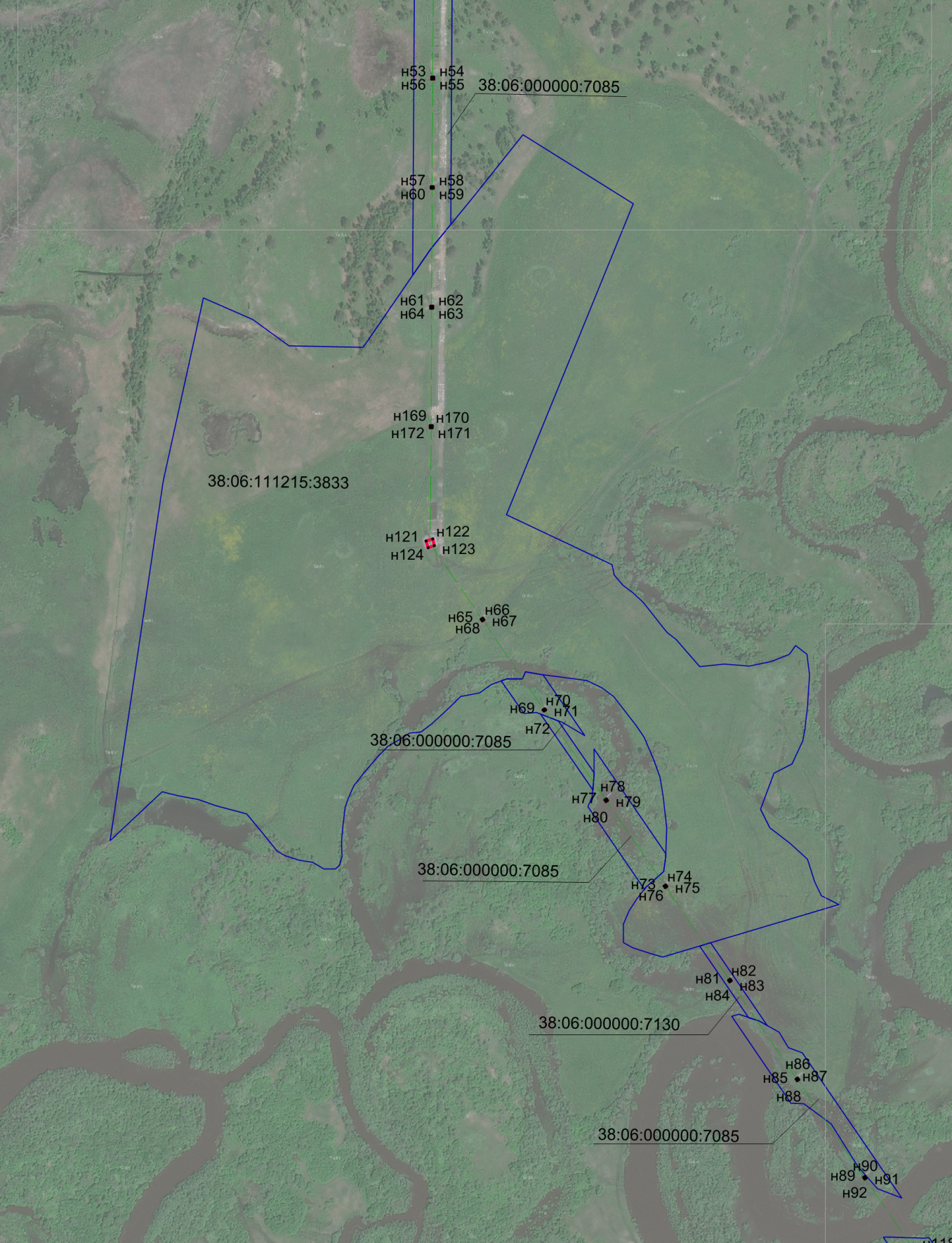 Масштаб 1:10000Условные обозначения приведены на стр. 8Схема расположения границ публичного сервитута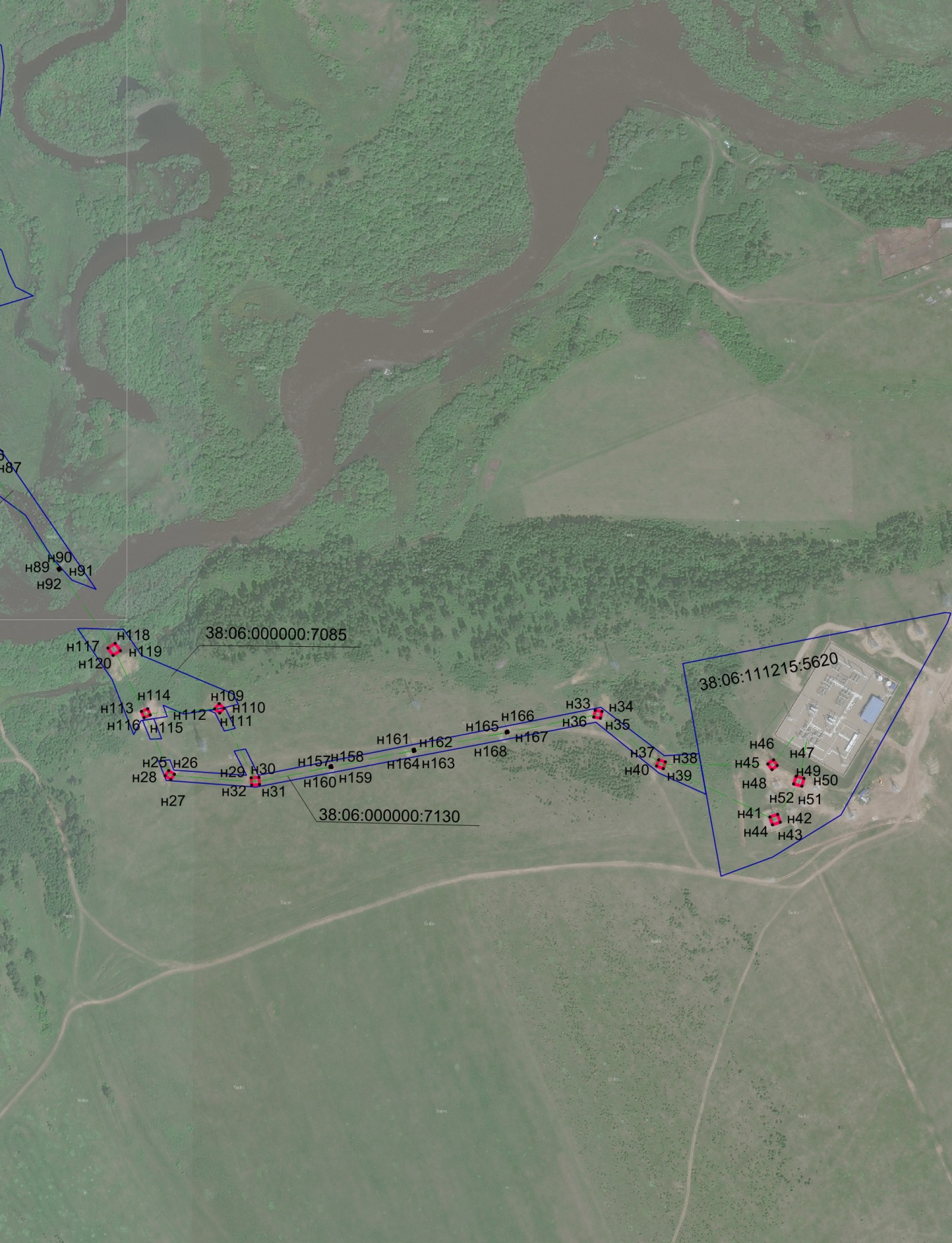 Масштаб 1:10000Условные обозначения приведены на стр. 8